Biologia kl.8a    (zapisz temat w zeszycie)Temat: Podstawowe prawa dziedziczenia- krzyżówka genetyczna.                                  3.11.2020r.1.Przypomnij sobie wiadomości z ostatniej lekcji oraz otwórz podręcznik na str. 26 i 27.2.Zapoznaj się ze sposobem krzyżowania roślin, zwróć uwagę jakimi symbolami zapisuje się „pierwsze pokolenie”, „pokolenie potomne”, „drugie pokolenie potomne” (str.26)3.Przeanalizuj „Samouczek”-Jak zapisywać krzyżówkę genetyczną?( str.27)4. Następnie narysuj w zeszycie tabelę i wykonaj 4 kolejne punkty.5. Wykonaj w zeszycie poniższe zadania (zapisz numer zadania i prawidłową odpowiedź)-zadania przygotuj na następną lekcję biologii.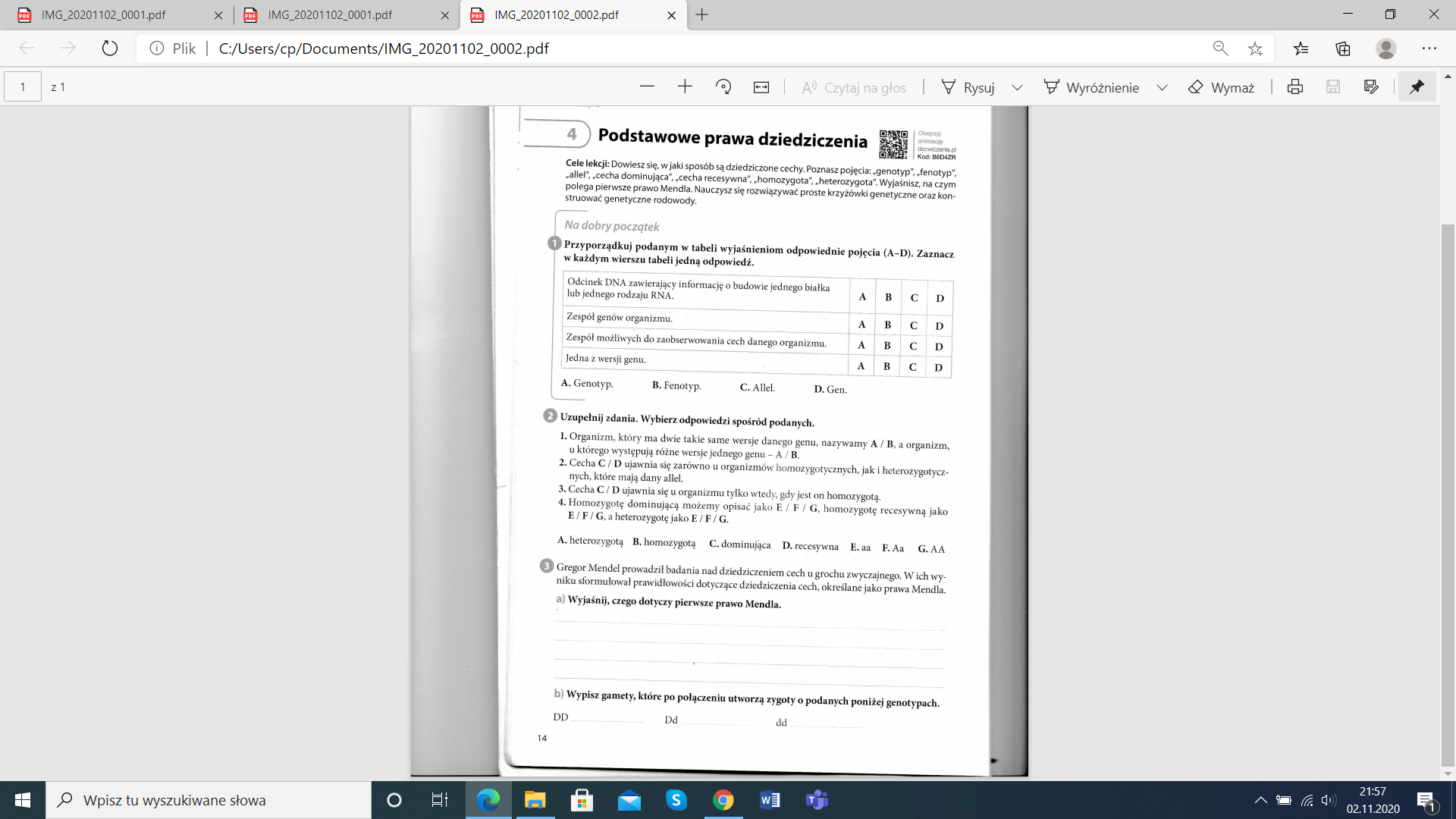 